行政处罚流程图（普通程序）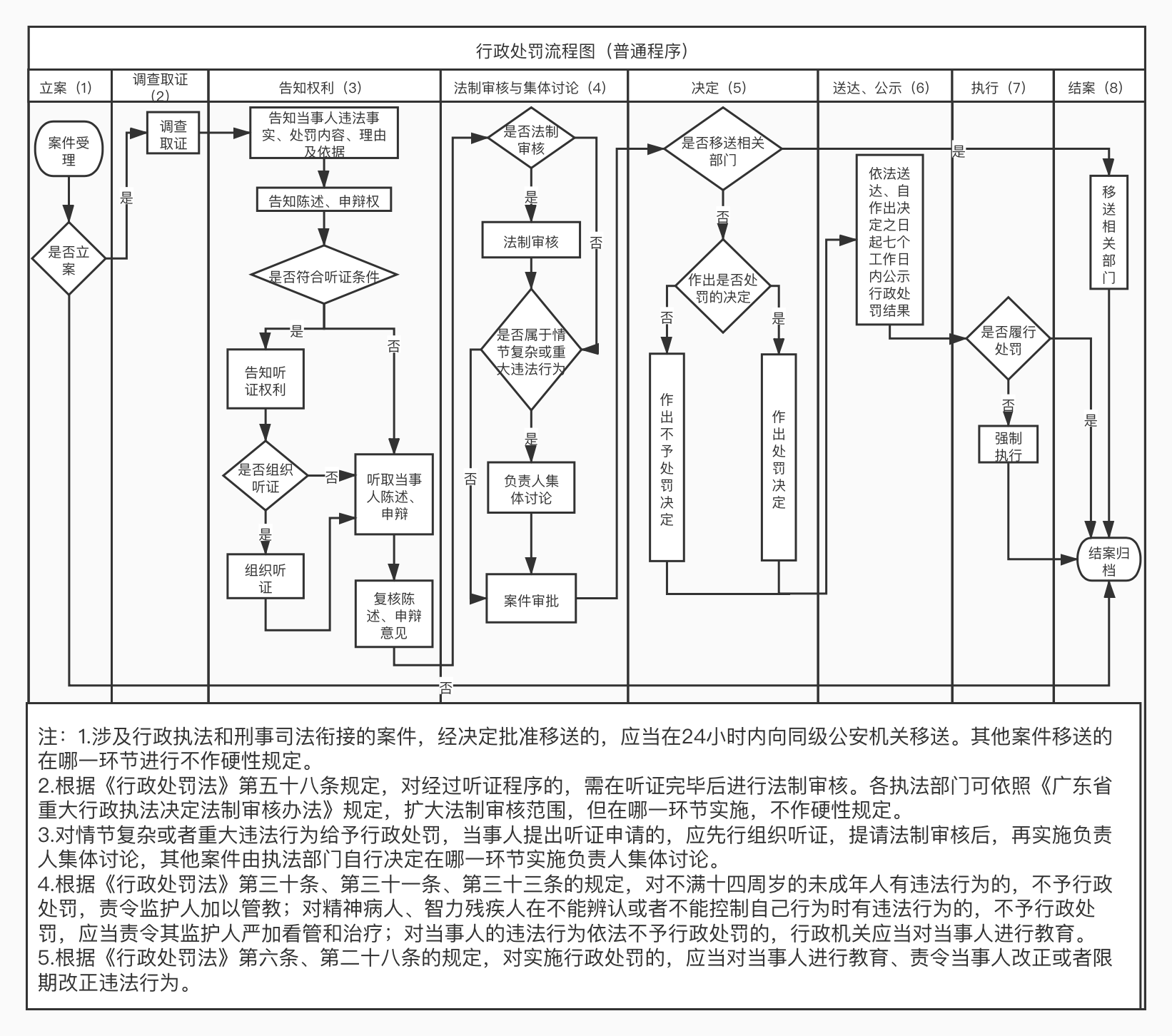 